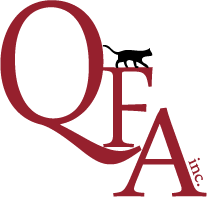 QUEENSLAND FELINE ASSOCIATION INC.JUDGING CONTRACT FOR INTERSTATE, NEW ZEALAND & QLD JUDGES REQUIRING FLIGHT TRAVEL     	 invites      	 (include judge’s Affiliate) to judge at its show to be held at 	     	_on 	     	Your assignment will be:   Longhair / Shorthair / All Breeds / Companions / Other Please provide a recent, clear photo and brief C.V. for the catalogue by one month prior to show (or a web link to same      	)The show will be conducted under the rules and regulations of the Queensland Feline Association Inc.A copy of the ACF Standards is available on our website www.qfeline.com and will be made available on request at the show.     	 will provide:Air Travel - Return economy tickets to be bought by us OR, after consultation on price, by you, to be reimbursed on receipt of copy of ticket invoice/receipt. Frequent flyer # and airlines:       	Do you have your own travel insurance?      	Single room motel or hotel accommodation the night preceding the show.  (Where no suitable return flight is available after show accommodation for that night will be provided.  Judges choosing to be accompanied or to extend their official stay will be responsible for all associated costs.)All Meals – any special dietary requirements?      	All necessary road transfers – airport/accommodation/show etc. Reimbursement for any agreed extra travel expenses on provision of a receipt or quote eg. Airport parking      	Judges are responsible for any personal phone, WiFi, excess baggage and alcohol expenses.  (Some alcoholic beverages may be provided if there is a show dinner).This contract requires that the judge not accept appointments for same assignments in the same area for      	 prior to this show without our agreement.By accepting this contract, the judge agrees to the included terms and conditions.CLUB OFFICIAL TO COMPLETE: (Name)      	 (Signature) 	 (Date)      	(Email)      	 (Phone)      	JUDGE TO COMPLETE: (to be returned within 21 days or the contract will lapse)I ACCEPT / DECLINE  the invitation.(Name)      	 (Signature) 	 (Date)      	(Email)      	 (Phone)      	(Address)      	